SZELEKTÍVHULLADÉKGYŰJTŐHELY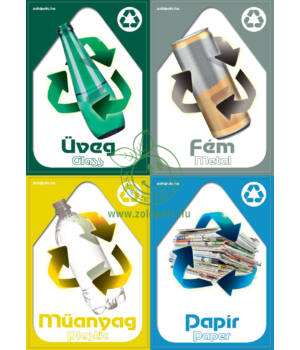 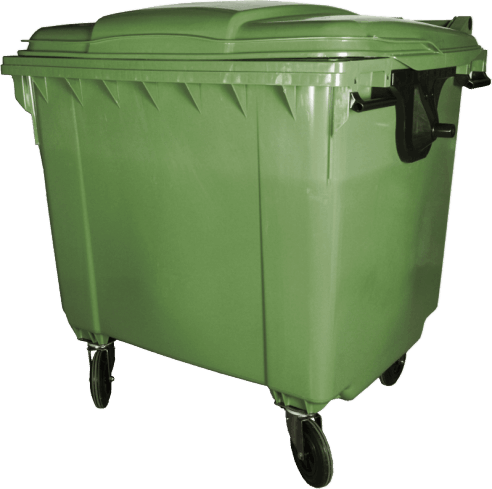 NYITVA   TARTÁS:HÉTFŐ, SZERDA, PÉNTEK: 13:00 - 16:30  ÓRÁIGVASÁRNAP: 7:00 – 11:00  ÓRÁIGSzelektív hulladékgyűjtőhely, használatának szabályai:Jelenleg Törtelen egy hulladékgyűjtő hely működik, ahol a lakosság leadhatja a szelektíven gyűjtött hulladékot. A hulladékgyűjtőhelyen csak hulladékfajtánként különválogatott, nem szennyezett hulladékokat vesznek át. A hulladékgyűjtőhelyen a hulladékátvételi szolgáltatásait a törteli lakosok eredeti lakcímkártyával történő címigazolás, vagy utolsó időszaki hulladékszállítási díjbefizetést igazoló csekkszelvény, vagy átutalási igazolás, bemutatását követően díjmentesen vehetik igénybe.A hulladékudvarba behajtani kizárólag személygépjárművel lehetséges!Kérjük tisztelt Ügyfeleinket, hogy a hulladékgyűjtőhely zárva tartása alatt hulladékot az udvar elé, a közterületre ne helyezzenek! Az ilyen cselekedet illegális hulladéklerakásnak minősül, mely feljelentést von maga után!Törtel Község Önkormányzata